ПРАВИТЕЛЬСТВО ХАБАРОВСКОГО КРАЯПОСТАНОВЛЕНИЕот 4 декабря 2023 г. N 545-прОБ УТВЕРЖДЕНИИ ИЗМЕНЕНИЙ, ВНОСИМЫХ В ТЕРРИТОРИАЛЬНУЮПРОГРАММУ ГОСУДАРСТВЕННЫХ ГАРАНТИЙ БЕСПЛАТНОГО ОКАЗАНИЯГРАЖДАНАМ МЕДИЦИНСКОЙ ПОМОЩИ НА ТЕРРИТОРИИ ХАБАРОВСКОГО КРАЯНА 2023 ГОД И НА ПЛАНОВЫЙ ПЕРИОД 2024 И 2025 ГОДОВ,УТВЕРЖДЕННУЮ ПОСТАНОВЛЕНИЕМ ПРАВИТЕЛЬСТВА ХАБАРОВСКОГО КРАЯОТ 30 ДЕКАБРЯ 2022 Г. N 735-ПРПравительство края постановляет:Утвердить прилагаемые изменения, вносимые в Территориальную программу государственных гарантий бесплатного оказания гражданам медицинской помощи на территории Хабаровского края на 2023 год и на плановый период 2024 и 2025 годов, утвержденную постановлением Правительства Хабаровского края от 30 декабря 2022 г. N 735-пр.Губернатор, ПредседательПравительства краяМ.В.ДегтяревУТВЕРЖДЕНЫПостановлениемПравительства Хабаровского краяот 4 декабря 2023 г. N 545-прИЗМЕНЕНИЯ,ВНОСИМЫЕ В ТЕРРИТОРИАЛЬНУЮ ПРОГРАММУ ГОСУДАРСТВЕННЫХГАРАНТИЙ БЕСПЛАТНОГО ОКАЗАНИЯ ГРАЖДАНАМ МЕДИЦИНСКОЙ ПОМОЩИНА ТЕРРИТОРИИ ХАБАРОВСКОГО КРАЯ НА 2023 ГОД И НА ПЛАНОВЫЙПЕРИОД 2024 И 2025 ГОДОВ, УТВЕРЖДЕННУЮ ПОСТАНОВЛЕНИЕМПРАВИТЕЛЬСТВА ХАБАРОВСКОГО КРАЯОТ 30 ДЕКАБРЯ 2022 Г. N 735-ПР1. Раздел 7 изложить в следующей редакции:"7. Территориальные нормативы объема медицинской помощи,территориальные нормативы финансовых затрат на единицуобъема медицинской помощи, подушевые нормативыфинансированияТерриториальные нормативы объема оказания и территориальные нормативы финансовых затрат на единицу объема медицинской помощи на 2023 - 2025 годы.За счет бюджетных ассигнований краевого бюджета <1>В рамках территориальной программы обязательногомедицинского страхования--------------------------------<1> Нормативы объема оказания и нормативы финансовых затрат на единицу объема медицинской помощи за счет бюджетных ассигнований бюджетов субъектов Российской Федерации и местных бюджетов (в случае передачи органами государственной власти субъектов Российской Федерации соответствующих полномочий в сфере охраны здоровья граждан Российской Федерации для осуществления органами местного самоуправления). Нормативы объема скорой медицинской помощи и нормативы финансовых затрат на один вызов скорой медицинской помощи устанавливаются субъектом Российской Федерации. Норматив финансовых затрат за счет средств соответствующих бюджетов на один случай оказания медицинской помощи авиамедицинскими выездными бригадами скорой медицинской помощи при санитарно-авиационной эвакуации, осуществляемой воздушными судами, с учетом реальной потребности (за исключением расходов на авиационные работы) составляет на 2023 год - 10 494,60 рубля, 2024 год - 10 914,40 рубля, 2025 год - 11 351,00 рубля.<2> Включая посещения, связанные с профилактическими мероприятиями, в том числе при проведении профилактических медицинских осмотров обучающихся в общеобразовательных организациях и профессиональных образовательных организациях, а также в образовательных организациях высшего образования в целях раннего (своевременного) выявления незаконного потребления наркотических средств, психотропных веществ.<3> Законченных случаев лечения заболевания в амбулаторных условиях с кратностью посещений по поводу одного заболевания не менее 2.<4> Включая случаи оказания паллиативной медицинской помощи в условиях дневного стационара.<5> Включены в норматив объема первичной медико-санитарной помощи в амбулаторных условиях.<6> Включая посещения, связанные с профилактическими мероприятиями, в том числе посещения центров здоровья, посещения среднего медицинского персонала и разовые посещения в связи с заболеваниями, в том числе при заболеваниях полости рта, слюнных желез и челюстей, за исключением зубного протезирования, а также посещения центров амбулаторной онкологической помощи.<7> Оплата специализированной медицинской помощи пациентам с новой коронавирусной инфекцией (COVID-19) осуществляется по соответствующим клинико-статистическим группам, при этом рекомендуемая стоимость одного случая госпитализации на 2023 год составляет 148 759,60 рубля в среднем (с учетом коэффициента дифференциации) и может быть скорректирована с учетом распределения пациентов по степени тяжести течения болезни.<8> Нормативы объема включают не менее 25 процентов для медицинской реабилитации детей в возрасте 0 - 17 лет с учетом реальной потребности.Нормативы объема медицинской помощи по видам, условиям и формам ее оказания определяются в единицах объема: в целом по Территориальной программе государственных гарантий - в расчете на одного жителя в год, по Территориальной программе ОМС - в расчете на одно застрахованное лицо.В нормативы объема медицинской помощи за счет бюджетных ассигнований краевого бюджета, оказываемой в амбулаторных и стационарных условиях, включаются объемы медицинской помощи, оказываемой не застрахованным по ОМС гражданам в экстренной форме при внезапных острых заболеваниях, состояниях, обострении хронических заболеваний, представляющих угрозу жизни пациента, входящих в базовую программу обязательного медицинского страхования.Прогнозный объем специализированной, в том числе высокотехнологичной, медицинской помощи в стационарных условиях и в условиях дневного стационара, оказываемой федеральными медицинскими организациями за счет средств бюджета Федерального фонда обязательного медицинского страхования, на 2023 год составляет 17 000 случаев лечения.Установленные Территориальной программой государственных гарантий нормативы объема медицинской помощи используются в целях планирования финансово-экономического обоснования размера подушевых нормативов финансового обеспечения (приложение N 5 к Территориальной программе государственных гарантий).Нормативы объема патологоанатомических исследований биопсийного (операционного) материала включают отдельные исследования, которые могут быть проведены в иных медицинских организациях и оплачены в соответствии с законодательством Российской Федерации.Подушевые нормативы финансирования устанавливаются исходя из средних нормативов, предусмотренных Программой государственных гарантий.Подушевые нормативы финансирования за счет средств ОМС на финансирование Территориальной программы ОМС за счет субвенций из бюджета Фонда устанавливаются с учетом соответствующих коэффициентов дифференциации, рассчитанных в соответствии с Постановлением Правительства Российской Федерации от 5 мая 2012 г. N 462 "О порядке распределения, предоставления и расходования субвенций из бюджета Федерального фонда обязательного медицинского страхования бюджетам территориальных фондов обязательного медицинского страхования на осуществление переданных органам государственной власти субъектов Российской Федерации полномочий Российской Федерации в сфере обязательного медицинского страхования".Подушевые нормативы финансирования за счет бюджетных ассигнований краевого бюджета устанавливаются с учетом региональных особенностей и обеспечивают выполнение расходных обязательств края, в том числе в части заработной платы медицинских работников.Территориальные подушевые нормативы финансирования, предусмотренные настоящей Территориальной программой ОМС (без учета расходов федерального бюджета), составляют:- за счет бюджетных ассигнований краевого бюджета (в расчете на одного жителя): в 2023 году - 6 492,50 рубля, в 2024 году - 5 611,30 рубля, в 2025 году - 5 624,00 рубля;- за счет средств ОМС (в расчете на одно застрахованное лицо):в 2023 году - 24 285,10 рубля, в том числе для оказания медицинской помощи по профилю "медицинская реабилитация" - 553,00 рубля;в 2024 году - 26 055,00 рубля, в том числе для оказания медицинской помощи по профилю "медицинская реабилитация" - 586,80 рубля;в 2025 году - 27 500,30 рубля, в том числе для оказания медицинской помощи по профилю "медицинская реабилитация" - 620,10 рубля.В целях обеспечения доступности медицинской помощи гражданам, проживающим в том числе в малонаселенных, отдаленных и (или) труднодоступных населенных пунктах, а также в сельской местности, к подушевому нормативу финансирования на прикрепившихся лиц устанавливаются коэффициенты дифференциации с учетом реальной потребности населения, обусловленной уровнем и структурой заболеваемости, особенностями половозрастного состава, в том числе численности населения в возрасте 65 лет и старше, плотности населения, транспортной доступности медицинских организаций, количества структурных подразделений, за исключением количества фельдшерских, фельдшерско-акушерских пунктов, а также маршрутизации пациентов при оказании медицинской помощи.Для расчета стоимости медицинской помощи, оказываемой в медицинских организациях и их обособленных подразделениях, расположенных в сельской местности, на отдаленных территориях, в поселках городского типа и малых городах с численностью населения до 50 тыс. человек, применяются следующие коэффициенты дифференциации к подушевому нормативу финансирования на прикрепившихся к медицинской организации лиц с учетом наличия указанных подразделений и расходов на их содержание и оплату труда персонала:- для медицинских организаций, обслуживающих до 20 тыс. человек, - не менее 1,113;- для медицинских организаций, обслуживающих свыше 20 тыс. человек, - не менее 1,04.Для расчета стоимости медицинской помощи в амбулаторных условиях, оказываемой лицам в возрасте 65 лет и старше, применяется коэффициент дифференциации для подушевого норматива финансирования на прикрепившихся к медицинской организации лиц в размере не менее 1,6.Размер финансового обеспечения фельдшерских, фельдшерско-акушерских пунктов при условии их соответствия требованиям, установленным Министерством здравоохранения Российской Федерации, составляет в среднем на 2023 год:- фельдшерский, фельдшерско-акушерский пункт, обслуживающий от 100 до 900 жителей, - 1 818,8 тыс. рублей;- фельдшерский, фельдшерско-акушерский пункт, обслуживающий от 900 до 1 500 жителей, - 2 881,6 тыс. рублей;- фельдшерский, фельдшерско-акушерский пункт, обслуживающий от 1 500 до 2 000 жителей, - 3 235,7 тыс. рублей.Размер финансового обеспечения фельдшерских, фельдшерско-акушерских пунктов, обслуживающих до 100 жителей, устанавливается соглашением о тарифах на оплату медицинской помощи по ОМС на территории Хабаровского края с учетом понижающего коэффициента в зависимости от численности населения, обслуживаемого фельдшерским или фельдшерско-акушерским пунктом, к размеру финансового обеспечения фельдшерского или фельдшерско-акушерского пункта, обслуживающего от 100 до 900 жителей.При этом размер финансового обеспечения фельдшерских, фельдшерско-акушерских пунктов должен обеспечивать сохранение достигнутого соотношения между уровнем оплаты труда отдельных категорий работников бюджетной сферы, определенных Указом Президента Российской Федерации от 7 мая 2012 г. N 597 "О мероприятиях по реализации государственной социальной политики", и уровнем средней заработной платы наемных работников в Хабаровском крае.";2. Приложение N 1 изложить в новой редакции согласно приложению N 1 к настоящему постановлению;3. Приложение N 4 изложить в новой редакции согласно приложению N 2 к настоящему постановлению;4. Приложение N 5 изложить в новой редакции согласно приложению N 3 к настоящему постановлению;5. Дополнить приложением N 11 согласно приложению N 4 к настоящему постановлению.Приложение N 1к постановлениюПравительства Хабаровского краяот 4 декабря 2023 г. N 545-пр"Приложение N 1к Территориальной программегосударственных гарантий бесплатногооказания гражданам медицинской помощи натерритории Хабаровского края на 2023 годи на плановый период 2024 и 2025 годовПЕРЕЧЕНЬМЕДИЦИНСКИХ ОРГАНИЗАЦИЙ, УЧАСТВУЮЩИХ В РЕАЛИЗАЦИИТЕРРИТОРИАЛЬНОЙ ПРОГРАММЫ ГОСУДАРСТВЕННЫХ ГАРАНТИЙ, В ТОМЧИСЛЕ ТЕРРИТОРИАЛЬНОЙ ПРОГРАММЫ ОБЯЗАТЕЛЬНОГО МЕДИЦИНСКОГОСТРАХОВАНИЯ, И ПЕРЕЧЕНЬ МЕДИЦИНСКИХ ОРГАНИЗАЦИЙ, ПРОВОДЯЩИХПРОФИЛАКТИЧЕСКИЕ МЕДИЦИНСКИЕ ОСМОТРЫ И ДИСПАНСЕРИЗАЦИЮ,В ТОМ ЧИСЛЕ УГЛУБЛЕННУЮ ДИСПАНСЕРИЗАЦИЮ В 2023 ГОДУ--------------------------------<*> заполняется знак отличия (1)".Приложение N 2к постановлениюПравительства Хабаровского краяот 4 декабря 2023 г. N 545-пр"Приложение N 4к Территориальной программегосударственных гарантий бесплатногооказания гражданам медицинской помощи натерритории Хабаровского края на 2023 годи на плановый период 2024 и 2025 годовСТОИМОСТЬТЕРРИТОРИАЛЬНОЙ ПРОГРАММЫ ГОСУДАРСТВЕННЫХ ГАРАНТИЙБЕСПЛАТНОГО ОКАЗАНИЯ ГРАЖДАНАМ МЕДИЦИНСКОЙ ПОМОЩИНА ТЕРРИТОРИИ ХАБАРОВСКОГО КРАЯ НА 2023 ГОД И НА ПЛАНОВЫЙПЕРИОД 2024 И 2025 ГОДОВ ПО ИСТОЧНИКАМФИНАНСОВОГО ОБЕСПЕЧЕНИЯ--------------------------------<*> Без учета бюджетных ассигнований федерального бюджета на оказание отдельным категориям граждан государственной социальной помощи по обеспечению лекарственными препаратами, целевых программ, государственных программ, а также межбюджетных трансфертов (строки 6 и 8).<**> Без учета расходов на обеспечение выполнения Хабаровским краевым фондом ОМС своих функций, предусмотренных законом о бюджете территориального фонда ОМС по разделу 01 "Общегосударственные вопросы", расходов на мероприятия по ликвидации кадрового дефицита в медицинских организациях, оказывающих первичную медико-санитарную помощь, расходов на финансовое обеспечение медицинской помощи, оказываемой медицинскими организациями, подведомственными федеральным органам исполнительной власти, в рамках базовой программы обязательного медицинского страхования за счет средств ФФОМС.Приложение N 3к постановлениюПравительства Хабаровского краяот 4 декабря 2023 г. N 545-пр"Приложение N 5к Территориальной программегосударственных гарантий бесплатногооказания гражданам медицинской помощи натерритории Хабаровского края на 2023 годи на плановый период 2024 и 2025 годовУТВЕРЖДЕННАЯ СТОИМОСТЬТЕРРИТОРИАЛЬНОЙ ПРОГРАММЫ ГОСУДАРСТВЕННЫХ ГАРАНТИЙБЕСПЛАТНОГО ОКАЗАНИЯ ГРАЖДАНАМ МЕДИЦИНСКОЙ ПОМОЩИПО УСЛОВИЯМ ЕЕ ОКАЗАНИЯ--------------------------------<*> Без учета финансовых средств консолидированного бюджета субъекта Российской Федерации на приобретение оборудования для медицинских организаций, работающих в системе ОМС (затраты, не вошедшие в тариф). Средние нормативы объема оказания и средние нормативы финансовых затрат на единицу объема медицинской помощи за счет бюджетных ассигнований бюджетов субъектов Российской Федерации и местных бюджетов (в случае передачи органами государственной власти субъектов Российской Федерации соответствующих полномочий в сфере охраны здоровья граждан Российской Федерации для осуществления органами местного самоуправления).<**> Нормативы объема скорой медицинской помощи и нормативы финансовых затрат на 1 вызов скорой медицинской помощи устанавливаются субъектом Российской Федерации. Средний норматив финансовых затрат за счет средств соответствующих бюджетов на 1 случай оказания медицинской помощи авиамедицинскими выездными бригадами скорой медицинской помощи при санитарно-авиационной эвакуации, осуществляемой воздушными судами, с учетом реальной потребности (за исключением расходов на авиационные работы) составляет на 2023 год 10 494,60 рубля, 2024 год - 10 914,40 рубля, 2025 год - 11 351,00 рубля.<***> Включая посещения, связанные с профилактическими мероприятиями, в том числе при проведении профилактических медицинских осмотров обучающихся в общеобразовательных организациях и профессиональных образовательных организациях, а также в образовательных организациях высшего образования в целях раннего (своевременного) выявления незаконного потребления наркотических средств и психотропных веществ.<****> Законченных случаев лечения заболевания в амбулаторных условиях с кратностью посещений по поводу одного заболевания не менее 2.<*****> Субъект Российской Федерации вправе устанавливать раздельные нормативы объема и стоимости единицы объема для оказываемой в условиях дневного стационара первичной медико-санитарной помощи и специализированной медицинской помощи, включающие случаи оказания паллиативной медицинской помощи в условиях дневного стационара, а также для медицинской реабилитации.<******> Нормативы объема и стоимости единицы объема медицинской помощи, оказываемой в условиях дневных стационаров (общие для первичной медико-санитарной помощи и специализированной медицинской помощи, включая случаи оказания паллиативной медицинской помощи в условиях дневного стационара), устанавливаются субъектом Российской Федерации на основании соответствующих нормативов Программы государственных гарантий бесплатного оказания гражданам медицинской помощи на 2023 - 2025 годы, утвержденных Постановлением Правительства Российской Федерации от 29 декабря 2022 г. N 2497.<*******> Включены в норматив объема первичной медико-санитарной помощи в амбулаторных условиях.<********> Указываются расходы консолидированного бюджета субъекта Российской Федерации на приобретение медицинского оборудования для медицинских организаций, работающих в системе ОМС, сверх ТПОМС.<*********> Включены в норматив объема первичной медико-санитарной помощи в амбулаторных условиях в случае включения паллиативной медицинской помощи в территориальную программу ОМС сверх базовой программы ОМС с соответствующим платежом субъекта РФ.<**********> Нормативы объема включают не менее 25 процентов для медицинской реабилитации детей в возрасте 0 - 17 лет с учетом реальной потребности, а также объем медицинской помощи участникам специальной военной операции Российской Федерации на территориях Украины, Донецкой Народной Республики и Луганской Народной Республики с 24 февраля 2022 года, а также на территориях Запорожской области и Херсонской области с 30 сентября 2022 г."Приложение N 4к постановлениюПравительства Хабаровского краяот 4 декабря 2023 г. N 545-пр"Приложение N 11к Территориальной программегосударственных гарантий бесплатногооказания гражданам медицинской помощи натерритории Хабаровского края на 2023 годи на плановый период 2024 и 2025 годовПЕРЕЧЕНЬМЕДИЦИНСКИХ ОРГАНИЗАЦИЙ, ОСУЩЕСТВЛЯЮЩИХ ДЕЯТЕЛЬНОСТЬПО МЕДИЦИНСКОЙ РЕАБИЛИТАЦИИ В УСЛОВИЯХ КРУГЛОСУТОЧНОГОСТАЦИОНАРА, ДНЕВНОГО СТАЦИОНАРА И АМБУЛАТОРНЫХ УСЛОВИЯХНА ТЕРРИТОРИИ ХАБАРОВСКОГО КРАЯ1. Медицинские организации, осуществляющие деятельность по медицинской реабилитации в условиях круглосуточного стационара1.1. Краевое государственное бюджетное учреждение здравоохранения "Краевая клиническая больница" имени профессора С.И.Сергеева министерства здравоохранения Хабаровского края;1.2. Краевое государственное бюджетное учреждение здравоохранения "Краевая клиническая больница" имени профессора О.В.Владимирцева министерства здравоохранения Хабаровского края;1.3. Краевое государственное бюджетное учреждение здравоохранения "Детский клинический центр медицинской реабилитации "Амурский" министерства здравоохранения Хабаровского края.2. Медицинские организации, осуществляющие деятельность по медицинской реабилитации в условиях дневного стационара2.1. Краевое государственное бюджетное учреждение здравоохранения "Детский клинический центр медицинской реабилитации "Амурский" министерства здравоохранения Хабаровского края;2.2. Краевое государственное бюджетное учреждение здравоохранения "Клинический центр восстановительной медицины и реабилитации" министерства здравоохранения Хабаровского края;2.3. Ванинская больница Федерального государственного бюджетного учреждения здравоохранения "Дальневосточный окружной медицинский центр Федерального медико-биологического агентства".3. Медицинские организации, осуществляющие деятельность по медицинской реабилитации в амбулаторных условиях3.1. Ванинская больница Федерального государственного бюджетного учреждения здравоохранения "Дальневосточный окружной медицинский центр Федерального медико-биологического агентства";3.2. Краевое государственное бюджетное учреждение здравоохранения "Клинический центр восстановительной медицины и реабилитации" министерства здравоохранения Хабаровского края;3.3. Краевое государственное бюджетное учреждение здравоохранения "Детская городская поликлиника N 17" министерства здравоохранения Хабаровского края;3.4. Краевое государственное бюджетное учреждение здравоохранения "Детский клинический центр медицинской реабилитации "Амурский" министерства здравоохранения Хабаровского края.".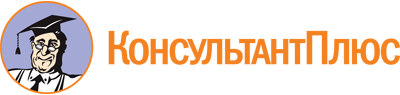 Постановление Правительства Хабаровского края от 04.12.2023 N 545-пр
"Об утверждении изменений, вносимых в Территориальную программу государственных гарантий бесплатного оказания гражданам медицинской помощи на территории Хабаровского края на 2023 год и на плановый период 2024 и 2025 годов, утвержденную постановлением Правительства Хабаровского края от 30 декабря 2022 г. N 735-пр"Документ предоставлен КонсультантПлюс

www.consultant.ru

Дата сохранения: 15.01.2024
 Виды и условия оказания медицинской помощи <1>Единица измерения на одного жителя2023 год2023 год2024 год2024 год2025 год2025 годВиды и условия оказания медицинской помощи <1>Единица измерения на одного жителянормативы объема медицинской помощинормативы финансовых затрат на единицу объема медицинской помощи (рублей)нормативы объема медицинской помощинормативы финансовых затрат на единицу объема медицинской помощи (рублей)нормативы объема медицинской помощинормативы финансовых затрат на единицу объема медицинской помощи (рублей)123456781. Скорая, в том числе скорая специализированная, медицинская помощьвызовов0,00483 378,700,00481 608,100,00481 611,802. Первичная медико-санитарная помощь в амбулаторных условиях, в том числе:xxxxxxx2.1. С профилактическими и иными целями <2>посещений0,73809,800,73772,000,73772,002.2. В связи с заболеваниями - обращений <3>обращений0,1442 024,700,1441 927,500,1441 927,503. В условиях дневных стационаров (первичная медико-санитарная помощь, специализированная помощь) <4>случаев лечения0,00420 223,400,00419 818,100,00419 818,104. Специализированная, в том числе высокотехнологичная, медицинская помощь в условиях круглосуточного стационараслучаев госпитализации0,0146111 927,100,0146106 634,500,0146106 634,505. Паллиативная медицинская помощь, в том числе:xxxxxxx5.1. Первичная медицинская помощь, в том числе доврачебная и врачебная <5> - всего, в том числе:посещений0,0794866,100,0794819,200,0794819,20- посещения по паллиативной медицинской помощи без учета посещений на дому патронажными бригадамипосещений0,0714640,200,0714609,800,0714609,80- посещения на дому выездными патронажными бригадамипосещений0,0082 881,600,0082 688,900,0082 688,905.2. Паллиативная медицинская помощь в стационарных условиях (включая койки паллиативной медицинской помощи и койки сестринского ухода)койко-дней0,0923 504,300,0923 354,300,0923 354,30Виды и условия оказания медицинской помощиЕдиница измерения на 1 жителя2023 год2023 год2024 год2024 год2025 год2025 годВиды и условия оказания медицинской помощиЕдиница измерения на 1 жителянормативы объема медицинской помощинормативы финансовых затрат на единицу объема медицинской помощи (рублей)нормативы объема медицинской помощинормативы финансовых затрат на единицу объема медицинской помощи (рублей)нормативы объема медицинской помощинормативы финансовых затрат на единицу объема медицинской помощи (рублей)123456781. Скорая, в том числе скорая специализированная, медицинская помощьвызовов0,2905 106,500,2905 447,100,2905 793,902. Первичная медико-санитарная помощь в амбулаторных условиях, за исключением медицинской реабилитации, в том числе:xxxxxxx2.1. Посещения с профилактическими и иными целями <6>, из них:посещений / комплексных посещенийxxxxxx- для проведения профилактических медицинских осмотровкомплексных посещений0,265593 177,800,265593 395,300,265593 609,30- для проведения диспансеризациикомплексных посещений0,3314133 883,700,3314134 149,500,3314134 411,10- всегов том числедля проведения углубленной диспансеризациикомплексных посещений0,0463831 679,30x1 794,20x1 907,302.2. Для посещений с иными целямипосещений2,133264550,202,133264587,802,133264624,902.3. В неотложной формепосещений0,5401 192,700,5401 274,400,5401 354,802.4. В связи с заболеваниями - обращений <2>обращений1,78772 677,301,78772 858,401,78773038,70- всегоиз них:проведение отдельных диагностических (лабораторных исследований:исследованийxxxxxx- компьютерная томографияисследований0,0480624 170,100,0480624 455,400,0480624 736,40- магнитно-резонансная томографияисследований0,0173135 694,000,0173136 083,700,0173136 467,40- ультразвуковое исследование сердечно-сосудистой системыисследований0,090371842,000,090371899,700,090371956,40- эндоскопическое диагностическое исследованиеисследований0,0294461 544,000,0294461 649,700,0294461 753,80- молекулярно-генетическое исследование с целью диагностики онкологических заболеванийисследований0,00097412 966,800,00097413 854,300,00097414 727,90- патологоанатомическое исследование биопсийного (операционного) материала с целью диагностики онкологических заболеваний и подбора противоопухолевой лекарственной терапииисследований0,013213 197,900,013213 416,800,013213 632,20- тестирование на выявление новой коронавирусной инфекции (COVID-19)исследований0,275507619,000,275507661,300,275507702,903. Диспансерное наблюдениекомплексных посещений0,2617361 965,100,2617362 099,500,2617362 232,004. В условиях дневных стационаров (первичная медико-санитарная помощь, специализированная медицинская помощь, за исключением медицинской реабилитации), в том числе:xxxxxxx4.1. Для оказания медицинской помощи медицинскими организациями (за исключением федеральных медицинских организаций)случаев лечения0,06786338 800,100,06786340 765,500,06786342 739,704.2. Для оказания медицинской помощи по профилю "онкология" (за исключением федеральных медицинских организаций)случаев лечения0,010507119 696,000,010507126 018,900,010507132 369,904.3. Для оказания медицинской помощи при экстракорпоральном оплодотворении (за исключением федеральных медицинских организаций)случаев лечения0,00056193 204,400,00056193 204,400,00056193 204,405. Специализированная, в том числе высокотехнологичная медицинская помощь в условиях круглосуточного стационара, за исключением медицинской реабилитации, оказываемая медицинскими организациями (за исключением федеральных медицинских организаций) всего, <7> в том числе:случаев госпитализации0,16458561 884,900,16641666 257,300,16247971 109,30- по профилю "онкология"случаев госпитализации0,008602158 381,200,008602168 056,100,008602177 651,606. Медицинская реабилитация <8>, в том числе:xxxxxxx- в амбулаторных условияхкомплексных посещений0,00295430 834,400,00295432 944,600,00295435 022,00- в условиях дневного стационараслучаев лечения0,00260137 042,000,00260138 998,700,00260140 964,20- в условиях круглосуточного стационараслучаев госпитализации0,00542667 381,200,00542671 497,300,00542675 579,60N п/пКод медицинской организации по рееструНаименование медицинской организациив том числе <*>в том числе <*>в том числе <*>в том числе <*>N п/пКод медицинской организации по рееструНаименование медицинской организацииОсуществляющие деятельность в рамках выполнения государственного задания за счет средств бюджетных ассигнований бюджета субъекта РФОсуществляющие деятельность в сфере обязательного медицинского страхованияиз нихиз нихN п/пКод медицинской организации по рееструНаименование медицинской организацииОсуществляющие деятельность в рамках выполнения государственного задания за счет средств бюджетных ассигнований бюджета субъекта РФОсуществляющие деятельность в сфере обязательного медицинского страхованияПроводящие профилактические медицинские осмотры и диспансеризациюв том числе углубленную диспансеризацию12345671.270148Краевое государственное бюджетное учреждение здравоохранения "Детская краевая клиническая больница" имени А.К.Пиотровича министерства здравоохранения Хабаровского края11002.270002Краевое государственное бюджетное учреждение здравоохранения "Консультативно-диагностический центр" министерства здравоохранения Хабаровского края "Вивея"01003.270003Краевое государственное бюджетное учреждение здравоохранения "Клинический Центр восстановительной медицины и реабилитации" министерства здравоохранения Хабаровского края01004.270004Краевое государственное бюджетное учреждение здравоохранения "Краевая клиническая больница" имени профессора О.В.Владимирцева министерства здравоохранения Хабаровского края11005.270005Краевое государственное бюджетное учреждение здравоохранения "Краевая клиническая больница" имени профессора С.И.Сергеева министерства здравоохранения Хабаровского края11006.270006Краевое государственное автономное учреждение здравоохранения "Стоматологическая поликлиника "Регион" министерства здравоохранения Хабаровского края11007.270007Краевое государственное бюджетное учреждение здравоохранения "Перинатальный центр" имени профессора Г.С.Постола министерства здравоохранения Хабаровского края11008.270008Краевое государственное бюджетное учреждение здравоохранения "Краевой клинический центр онкологии" министерства здравоохранения Хабаровского края11009.270149Краевое государственное бюджетное учреждение здравоохранения "Краевой кожно-венерологический диспансер" министерства здравоохранения Хабаровского края110010.270161Краевое государственное бюджетное учреждение здравоохранения "Центр по профилактике и борьбе со СПИД и инфекционными заболеваниями" министерства здравоохранения Хабаровского края110011.270009Краевое государственное бюджетное учреждение здравоохранения "Территориальный консультативно-диагностический центр" министерства здравоохранения Хабаровского края110012.270155Краевое государственное бюджетное учреждение здравоохранения "Бикинская центральная районная больница" министерства здравоохранения Хабаровского края111113.270168Краевое государственное бюджетное учреждение здравоохранения "Вяземская районная больница" министерства здравоохранения Хабаровского края111114.270156Краевое государственное бюджетное учреждение здравоохранения "Верхнебуреинская центральная районная больница" министерства здравоохранения Хабаровского края111115.270014Краевое государственное бюджетное образовательное учреждение дополнительного профессионального образования "Институт повышения квалификации специалистов здравоохранения" министерства здравоохранения Хабаровского края110016.270015Хабаровский филиал Федерального государственного автономного учреждения "Национальный медицинский исследовательский центр "Межотраслевой научно-технический комплекс "Микрохирургия глаза" имени академика С.Н.Федорова Министерства здравоохранения Российской Федерации010017.270115Хабаровский филиал Федерального государственного бюджетного научного учреждения "Дальневосточный научный центр физиологии и патологии дыхания" Научно-исследовательский институт охраны материнства и детства010018.270113Федеральное государственное бюджетное учреждение "Федеральный центр сердечно-сосудистой хирургии" Министерства здравоохранения Российской Федерации (г. Хабаровск)010019.270017Краевое государственное бюджетное учреждение здравоохранения "Городская клиническая больница" имени профессора А.М.Войно-Ясенецкого министерства здравоохранения Хабаровского края111120.270018Краевое государственное бюджетное учреждение здравоохранения "Городская клиническая больница" имени профессора Г.Л.Александровича министерства здравоохранения Хабаровского края110021.270019Краевое государственное бюджетное учреждение здравоохранения "Городская клиническая поликлиника N 3" министерства здравоохранения Хабаровского края111122.270020Краевое государственное бюджетное учреждение здравоохранения "Городская поликлиника N 5" министерства здравоохранения Хабаровского края111123270021Краевое государственное бюджетное учреждение здравоохранения "Клинико-диагностический центр" министерства здравоохранения Хабаровского края111124.270022Краевое государственное бюджетное учреждение здравоохранения "Городская поликлиника N 7" министерства здравоохранения Хабаровского края111125.270024Краевое государственное бюджетное учреждение здравоохранения "Городская поликлиника N 11" министерства здравоохранения Хабаровского края111126.270025Краевое государственное бюджетное учреждение здравоохранения "Городская поликлиника N 15" министерства здравоохранения Хабаровского края111127.270026Краевое государственное бюджетное учреждение здравоохранения "Городская поликлиника N 16" министерства здравоохранения Хабаровского края111128.270027Краевое государственное бюджетное учреждение здравоохранения "Стоматологическая поликлиника N 18" министерства здравоохранения Хабаровского края110029.270028Краевое государственное бюджетное учреждение здравоохранения "Стоматологическая поликлиника N 19" министерства здравоохранения Хабаровского края110030.270030Краевое государственное бюджетное учреждение здравоохранения "Стоматологическая поликлиника N 25 "ДЕН-ТАЛ-ИЗ" министерства здравоохранения Хабаровского края110031.270141Общество с ограниченной ответственностью "Профи"010032.270034Краевое государственное бюджетное учреждение здравоохранения "Родильный дом N 4" министерства здравоохранения Хабаровского края010033.270035Краевое государственное бюджетное учреждение здравоохранения "Детская городская поликлиника N 1" министерства здравоохранения Хабаровского края111034.270036Краевое государственное бюджетное учреждение здравоохранения "Детская городская клиническая поликлиника N 3" министерства здравоохранения Хабаровского края111035.270037Краевое государственное бюджетное учреждение здравоохранения "Детская городская поликлиника N 17" министерства здравоохранения Хабаровского края111036.270038Краевое государственное бюджетное учреждение здравоохранения "Детская городская поликлиника N 24" министерства здравоохранения Хабаровского края111037.270039Краевое государственное бюджетное учреждение здравоохранения "Детская стоматологическая поликлиника N 22" министерства здравоохранения Хабаровского края010038.270040Краевое государственное бюджетное учреждение здравоохранения "Детская городская клиническая больница" имени В.М.Истомина министерства здравоохранения Хабаровского края111039.270041Краевое государственное бюджетное учреждение здравоохранения "Детская городская клиническая больница N 9" министерства здравоохранения Хабаровского края111040.270042Частное учреждение здравоохранения "Клиническая больница "РЖД-Медицина" города Хабаровска"011141.270043Хабаровская поликлиника Федерального государственного бюджетного учреждения здравоохранения "Дальневосточный окружной медицинский центр Федерального медико-биологического агентства"011142.270044Федеральное государственное казенное учреждение "301 Военный клинический госпиталь" Министерства обороны Российской Федерации010043.270157Общество с ограниченной ответственностью "ЮНИЛАБ-ХАБАРОВСК"010044.270111Краевое государственное бюджетное учреждение здравоохранения "Станция скорой медицинской помощи г. Хабаровска" министерства здравоохранения Хабаровского края110045.270116Краевое государственное бюджетное учреждение здравоохранения "Детский клинический центр медицинской реабилитации "Амурский" министерства здравоохранения Хабаровского края010046.270047Краевое государственное бюджетное учреждение здравоохранения "Городская поликлиника N 9" министерства здравоохранения Хабаровского края111147.270050Краевое государственное бюджетное учреждение здравоохранения "Городская больница" имени М.И.Шевчук министерства здравоохранения Хабаровского края111148.270052Краевое государственное бюджетное учреждение здравоохранения "Городская больница" имени А.В.Шульмана министерства здравоохранения Хабаровского края111149.270053Краевое государственное бюджетное учреждение здравоохранения "Городская больница N 7" министерства здравоохранения Хабаровского края111150.270054Краевое государственное бюджетное учреждение здравоохранения "Родильный дом N 3" министерства здравоохранения Хабаровского края010051.270056Краевое государственное бюджетное учреждение здравоохранения "Детская городская больница" министерства здравоохранения Хабаровского края111052.270057Частное учреждение здравоохранения "Клиническая больница "РЖД-Медицина" города Комсомольска-на-Амуре"011153.270058Краевое государственное бюджетное учреждение здравоохранения "Онкологический диспансер" министерства здравоохранения Хабаровского края (г. Комсомольск-на-Амуре)110054.270132Краевое государственное бюджетное учреждение здравоохранения "Станция скорой медицинской помощи г. Комсомольска-на-Амуре" министерства здравоохранения Хабаровского края110055.270060Федеральное государственное бюджетное учреждение здравоохранения "Медико-санитарная часть N 99 Федерального медико-биологического агентства"011156.270061Краевое государственное автономное учреждение здравоохранения "Амурская стоматологическая поликлиника" министерства здравоохранения Хабаровского края110057.270065Краевое государственное бюджетное учреждение здравоохранения "Аяно-Майская центральная районная больница" министерства здравоохранения Хабаровского края111158.270068Краевое государственное бюджетное учреждение здравоохранения "Ванинская центральная районная больница" министерства здравоохранения Хабаровского края111159.270069Ванинская больница Федерального государственного бюджетного учреждения здравоохранения "Дальневосточный окружной медицинский центр Федерального медико-биологического агентства"011160.270199Общество с ограниченной ответственностью "НАША КЛИНИКА-МЕДИЦИНА"010061.270146Краевое государственное бюджетное учреждение здравоохранения "Комсомольская межрайонная больница" министерства здравоохранения Хабаровского края111162.270169Краевое государственное бюджетное учреждение здравоохранения "Районная больница района имени Лазо" министерства здравоохранения Хабаровского края111163.270087Краевое государственное бюджетное учреждение здравоохранения "Троицкая центральная районная больница" министерства здравоохранения Хабаровского края111164.270088Краевое государственное бюджетное учреждение здравоохранения "Николаевская-на-Амуре центральная районная больница" министерства здравоохранения Хабаровского края111165.270089Краевое государственное бюджетное учреждение здравоохранения "Охотская центральная районная больница" министерства здравоохранения Хабаровского края111166.270091Краевое государственное бюджетное учреждение здравоохранения "Советско-Гаванская районная больница" министерства здравоохранения Хабаровского края111167.270170Краевое государственное бюджетное учреждение здравоохранения "Солнечная районная больница" министерства здравоохранения Хабаровского края111168.270095Краевое государственное бюджетное учреждение здравоохранения "Тугуро-Чумиканская центральная районная больница" министерства здравоохранения Хабаровского края111169.270171Краевое государственное бюджетное учреждение здравоохранения "Ульчская районная больница" министерства здравоохранения Хабаровского края111170.270098Краевое государственное бюджетное учреждение здравоохранения "Князе-Волконская районная больница" министерства здравоохранения Хабаровского края111171.270134Краевое государственное бюджетное учреждение здравоохранения "Хабаровская районная больница" министерства здравоохранения Хабаровского края111172.270123Федеральное казенное учреждение здравоохранения "Медико-санитарная часть Министерства внутренних дел Российской Федерации по Хабаровскому краю"011173.270108Федеральное государственное бюджетное образовательное учреждение высшего образования "Дальневосточный государственный медицинский университет" Министерства здравоохранения Российской Федерации011174.270232Краевое государственное автономное учреждение здравоохранения "Комсомольская стоматологическая поликлиника" министерства здравоохранения Хабаровского края110075.270139Индивидуальный предприниматель Сазонова Людмила Анатольевна010076.270162Общество с ограниченной ответственностью "Клиника Эксперт Хабаровск"010077.270172Общество с ограниченной ответственностью "ХАБАРОВСКИЙ ДИАГНОСТИЧЕСКИЙ ЦЕНТР"010078.270217Общество с ограниченной ответственностью "ГрандСтрой"010079.270176Общество с ограниченной ответственностью "СТОМАТОЛОГИЧЕСКИЙ ГОСПИТАЛЬ"010080.270223Общество с ограниченной ответственностью "Альтернатива"010081.270224Индивидуальный предприниматель Шамгунова Елена Николаевна010082.270225Общество с ограниченной ответственностью "М-ЛАЙН"010083.270184Общество с ограниченной ответственностью "ЭКО центр"010084.270165Общество с ограниченной ответственностью "Б.Браун Авитум Руссланд Клиникс"010085.270185Общество с ограниченной ответственностью "Медицинский центр Мед-Арт"010086.270145Общество с ограниченной ответственностью "СтомИндустрия"010087.270231Общество с ограниченной ответственностью "МДЦ Нефролайн"010088.270230Медицинское частное учреждение дополнительного профессионального образования "Нефросовет"010089.270204Общество с ограниченной ответственностью "Белый клен"010090.270211Общество с ограниченной ответственностью "Афина"010091.270194Общество с ограниченной ответственностью "Дент-Арт-Восток"010092.270235Общество с ограниченной ответственностью "Тари Дент"010093.270237Общество с ограниченной ответственностью "Хабаровский центр хирургии глаза"010094.270239Федеральное государственное бюджетное образовательное учреждение высшего образования "Амурская государственная медицинская академия" Министерства здравоохранения Российской Федерации010095270238Общество с ограниченной ответственностью "МЕДИЦИНСКОЕ УЧРЕЖДЕНИЕ "ЛУЧ"010096.270241Общество с ограниченной ответственностью "Эверест"010097270243Общество с ограниченной ответственностью "ЦЕНТР ЭКО"010098.270245Общество с ограниченной ответственностью "Научно-производственная фирма "Хеликс"010099.270246Общество с ограниченной ответственностью "Виталаб"0100100.270104Общество с ограниченной ответственностью "НЕЙРОКЛИНИКА"0100101.270210Общество с ограниченной ответственностью "МЕДИЦИНСКИЙ ЦЕНТР "КЕДР"0100102.270102Общество с ограниченной ответственностью "НАУЧНО-МЕТОДИЧЕСКИЙ ЦЕНТР КЛИНИЧЕСКОЙ ЛАБОРАТОРНОЙ ДИАГНОСТИКИ "СИТИЛАБ"0100103.270105Общество с ограниченной ответственностью "СИТИЛАБ-СИБИРЬ"0100104.270229Общество с ограниченной ответственностью "МЕДИ"0100105.270121Общество с ограниченной ответственностью "ГЕМОТЕСТ ВОСТОК"0100106.270135Общество с ограниченной ответственностью "ЦЕНТР ИННОВАЦИОННОЙ ЭМБРИОЛОГИИ И РЕПРОДУКТОЛОГИИ "ЭМБРИЛАЙФ"0100107.270122Общество с ограниченной ответственностью "ЦЕНТР СОВРЕМЕННОЙ ОРТОДОНТИИ И ЭСТЕТИЧЕСКОЙ СТОМАТОЛОГИИ"0100108.Краевое государственное бюджетное учреждение здравоохранения "Краевая клиническая психиатрическая больница" имени профессора И.Б.Галанта министерства здравоохранения Хабаровского края1000109.Краевое государственное бюджетное учреждение здравоохранения "Туберкулезная больница" министерства здравоохранения Хабаровского края1000110.Краевое государственное бюджетное учреждение здравоохранения "Хабаровский территориальный центр медицины катастроф" министерства здравоохранения Хабаровского края1000111.Краевое государственное бюджетное учреждение здравоохранения "Санаторий "Анненские Воды" министерства здравоохранения Хабаровского края1000112.Краевое государственное бюджетное учреждение здравоохранения "Комсомольский-на-Амуре межрайонный противотуберкулезный диспансер" министерства здравоохранения Хабаровского края1000113.Краевое государственное бюджетное учреждение здравоохранения "Николаевский противотуберкулезный диспансер" министерства здравоохранения Хабаровского края1000114.Краевое государственное бюджетное учреждение здравоохранения "Николаевский-на-Амуре специализированный дом ребенка" министерства здравоохранения Хабаровского края1000115.Краевое государственное бюджетное учреждение здравоохранения "Охотский противотуберкулезный диспансер" министерства здравоохранения Хабаровского края1000116.Краевое государственное бюджетное учреждение здравоохранения "Ульчский противотуберкулезный диспансер" министерства здравоохранения Хабаровского края1000117.Краевое государственное автономное учреждение здравоохранения "Краевая дезинфекционная станция" министерства здравоохранения Хабаровского края1000118.Краевое государственное бюджетное учреждение здравоохранения "Краевая станция переливания крови" министерства здравоохранения Хабаровского края1000119.Краевое государственное бюджетное учреждение здравоохранения "Бюро судебно-медицинской экспертизы" министерства здравоохранения Хабаровского края1000120.Краевое государственное казенное учреждение здравоохранения "Медицинский информационно-аналитический центр" министерства здравоохранения Хабаровского края0000121.Краевое государственное бюджетное учреждение здравоохранения "Медицинский центр мобилизационных резервов "Резерв" министерства здравоохранения Хабаровского края1000122.Краевое государственное бюджетное учреждение здравоохранения "Хабаровский специализированный дом ребенка" министерства здравоохранения Хабаровского края1000123.Краевое государственное бюджетное учреждение здравоохранения "Комсомольский-на-Амуре специализированный дом ребенка" министерства здравоохранения Хабаровского края1000124.Краевое государственное бюджетное учреждение "Дальневосточный центр лекарственного обеспечения и координации деятельности медицинских организаций" министерства здравоохранения Хабаровского края1000Итого медицинских организаций, участвующих в Территориальной программе государственных гарантий, всего, в том числе:Итого медицинских организаций, участвующих в Территориальной программе государственных гарантий, всего, в том числе:Итого медицинских организаций, участвующих в Территориальной программе государственных гарантий, всего, в том числе:701074235медицинских организаций, подведомственных федеральным органам исполнительной власти, которым Комиссией распределяются объемы специализированной медицинской помощи в условиях круглосуточного и дневного стационаровмедицинских организаций, подведомственных федеральным органам исполнительной власти, которым Комиссией распределяются объемы специализированной медицинской помощи в условиях круглосуточного и дневного стационаровмедицинских организаций, подведомственных федеральным органам исполнительной власти, которым Комиссией распределяются объемы специализированной медицинской помощи в условиях круглосуточного и дневного стационаров5Источники финансового обеспечения Территориальной программы государственных гарантийN строки2023 год2023 годплановый периодплановый периодплановый периодплановый периодИсточники финансового обеспечения Территориальной программы государственных гарантийN строки2023 год2023 год2024 год2024 год2025 год2025 годИсточники финансового обеспечения Территориальной программы государственных гарантийN строкиутвержденная стоимость Территориальной программы государственных гарантийутвержденная стоимость Территориальной программы государственных гарантийстоимость Территориальной программы государственных гарантийстоимость Территориальной программы государственных гарантийстоимость Территориальной программы государственных гарантийстоимость Территориальной программы государственных гарантийИсточники финансового обеспечения Территориальной программы государственных гарантийN строкивсего (тыс. рублей)на одного жителя (одно застрахованное лицо) в год (рублей)всего (тыс. рублей)на одного жителя (одно застрахованное лицо) в год (рублей)всего (тыс. рублей)на одного жителя (одно застрахованное лицо) в год (рублей)12345678Стоимость Территориальной программы государственных гарантий - всего (сумма строк 2 + 3), в том числе:139 639 241,9130 777,6040 789 229,3531 666,3042 668 554,2633 124,30I. Средства краевого бюджета <*>28 336 264, 716 492,507 204 914,155 611,307 221 185,065 624,00II. Стоимость территориальной программы ОМС - всего <**> (сумма строк 4 + 8)331 302 977,2024 285,1033 584 315,2026 055,0035 447 369,2027 500,301. Стоимость территориальной программы ОМС за счет средств ОМС в рамках базовой программы <**> (сумма строк 5 + 6 + 7), в том числе:431 302 977,2024 285,1033 584 315,2026 055,0035 447 369,2027 500,301.1. Субвенции из бюджета ФФОМС <**>531 292 493,1024 277,0033 574 639,4026 047,5035 437 693,4027 492,801.2. Межбюджетные трансферты краевого бюджета на финансовое обеспечение территориальной программы ОМС в случае установления дополнительных объемов страхового обеспечения по страховым случаям, установленным базовой программой ОМС60000001.3. Прочие поступления710 484,18,109 675,807,509 675,807,502. Межбюджетные трансферты краевого бюджета на финансовое обеспечение дополнительных видов и условий оказания медицинской помощи в дополнение к установленным базовой программой ОМС, из них:80000002.1. Межбюджетные трансферты, передаваемые из краевого бюджета в бюджет Хабаровского краевого фонда ОМС на финансовое обеспечение дополнительных видов медицинской помощи90000002.2. Межбюджетные трансферты, передаваемые из краевого бюджета в бюджет Хабаровского краевого фонда ОМС на финансовое обеспечение расходов, не включенных в структуру тарифов на оплату медицинской помощи в рамках базовой программы ОМС10000000Справочно2023 год2023 год2024 год2024 год2025 год2025 годВсего (тыс. рублей)На 1 застрахованное лицо в год (рублей)Всего (тыс. рублей)На 1 застрахованное лицо в год (рублей)Всего (тыс. рублей)На 1 застрахованное лицо в год (рублей)Расходы на обеспечение выполнения Хабаровским краевым фондом ОМС своих функций301 357,2233,8301 357,2233,8301 357,2233,8".Виды и условия оказания медицинской помощиN строкиЕдиница измеренияОбъем МП в расчете на 1 жителя (норматив объемов предоставления МП в расчете на 1 застрахованное лицо)Стоимость единицы объема МП (норматив финансовых затрат на единицу объема предоставления МП)Подушевые нормативы финансирования территориальной программыПодушевые нормативы финансирования территориальной программыСтоимость территориальной программы по источникам ее финансового обеспеченияСтоимость территориальной программы по источникам ее финансового обеспеченияСтоимость территориальной программы по источникам ее финансового обеспеченияВиды и условия оказания медицинской помощиN строкиЕдиница измеренияОбъем МП в расчете на 1 жителя (норматив объемов предоставления МП в расчете на 1 застрахованное лицо)Стоимость единицы объема МП (норматив финансовых затрат на единицу объема предоставления МП)за счет средств бюджета субъекта РФ, рублейза счет средств ОМС, рублейза счет средств бюджета субъекта РФ, тыс. рублейсредства ОМС, тыс. рублейв % к итогу12345678910I. Медицинская помощь, предоставляемая за счет консолидированного бюджета субъекта Российской Федерации, в т.ч. <*>:1-xx5 998,50x7 702 036,22x19,41. Скорая медицинская помощь, включая скорую специализированную медицинскую помощь, не входящая в территориальную программу ОМС <**>, в том числе:2вызов0,00483 378,70333,50x428 233,23xxне идентифицированным и не застрахованным в системе ОМС лицам3вызов4,00x5 139,32xxскорая медицинская помощь при санитарно-авиационной эвакуации4вызов2. Первичная медико-санитарная помощь, предоставляемая:5-xxxxxxx2.1. в амбулаторных условиях:6-xxxxxxx2.1.1. с профилактической и иными целями <***>, в том числе:7посещение0,730809,80591,20x759 051,00xxне идентифицированным и не застрахованным в системе ОМС лицам7.1посещениеxxx2.1.2. в связи с заболеваниями - обращений <****>, в т.ч.:8обращение0,1442 024,70291,60x374 361,18xxне идентифицированным и не застрахованным в системе ОМС лицам8.1обращениеxxx2.2. в условиях дневных стационаров<*****>, в том числе:9случай леченияxxxне идентифицированным и не застрахованным в системе ОМС лицам9.1случай леченияxx3. В условиях дневных стационаров (первичная медико-санитарная помощь, специализированная медицинская помощь) <******>, в том числе:10случай лечения0,00420 223,4080,90x103 867,43xxне идентифицированным и не застрахованным в системе ОМС лицам10.1случай леченияxxx4. Специализированная, в том числе высокотехнологичная, медицинская помощь11-0,0146111 927,101 634,10x2 098 184,91xx4.1. в условиях дневных стационаров <*****>, в т.ч.:12случай леченияxxxне идентифицированным и не застрахованным в системе ОМС лицам12.1случай леченияxxx4.2. в условиях круглосуточных стационаров, в т.ч.:13случай госпитализации0,0146111 927,101 634,10x2 098 184,91xxне идентифицированным и не застрахованным в системе ОМС лицам13.1случай госпитализации3,00x3 794,92xx5. Паллиативная медицинская помощь:14-xxxxxxx5.1. первичная медицинская помощь, в том числе доврачебная и врачебная <*******>, всего, в том числе:15посещение0,0794866,1068,70x88 295,41xxпосещение по паллиативной медицинской помощи без учета посещений на дому патронажными бригадами15.1посещение0,0714640,2045,70x58 695,41xxпосещения на дому выездными патронажными бригадами15.2посещение0,0082 881,6023,00x29 600,00xx5.2. оказываемая в стационарных условиях (включая койки паллиативной медицинской помощи и койки сестринского ухода)16койко-день0,0923 504,30322,40x413 957,95xx5.3. оказываемая в условиях дневного стационара16.1случай леченияxxx6. Иные государственные и муниципальные услуги (работы)17-xx2 527,70x3 245 546,93xx7. Высокотехнологичная медицинская помощь, оказываемая в медицинских организациях субъекта РФ18-xx148,40x190 538,18xxII. Средства консолидированного бюджета субъекта Российской Федерации на приобретение медицинского оборудования для медицинских организаций, работающих в системе ОМС <********>19-xx494,00x634 228,49x1,6III. Медицинская помощь в рамках территориальной программы ОМС:20-xxx24 285,10x31 302 977,2079,01. Скорая, в том числе скорая специализированная, медицинская помощь (сумма строк 37 + 51 + 67)21вызов0,2905 106,50x1 480,90x1 908 848,10x2. Первичная медико-санитарная помощь, за исключением медицинской реабилитации22-xxxxxxx2.1. в амбулаторных условиях:23-xxxxxxx1.1.1. посещения с профилактическими и иными целями (сумма строк 39.1 + 53.1 + 69.1), из них:23.1посещения / комплексные посещения2,730267-x3 304,80x4 259 845,10xдля проведения профилактических медицинских осмотров (сумма строк 39.1.1 + 53.1.1 + 69.1.1)23.1.1комплексное посещение0,265593 177,80x844,00x1 087 888,10xдля проведения диспансеризации, всего (сумма строк 39.1.2 + 53.1.2 + 69.1.2),23.1.2комплексное посещение0,3314133 883,70x1 287,10x1 659 054,50xв том числе:23.1.2комплексное посещение0,3314133 883,70x1 287,10x1 659 054,50xдля проведения углубленной диспансеризации (сумма строк 39.1.2.1 + 53.1.2.1 + 69.1.2.1)23.1.2.1комплексное посещение0,0463831679,30x77,90x100 400,30xдля посещений с иными целями (сумма строк 39.1.3 + 53.1.3 + 69.1.3)23.1.3посещения2,133264550,20x1 173,70x1 512 902,50x1.1.2. в неотложной форме (сумма строк 39.2 + 53.2 + 69.2)23.2посещения0,5401 192,70x644,10x830 177,60x1.1.3. в связи с заболеваниями - обращений, всего (сумма строк 39.3 + 53.3 + 69.3) из них проведение следующих отдельных диагностических (лабораторных) исследований в рамках базовой программы обязательного медицинского страхования:23.3обращение1,78772 677,30x4 786,20x6 169 257,60xкомпьютерная томография (сумма строк 39.3.1 + 53.3.1 + 69.3.1)23.3.1исследования0,0480624 170,10x200,40x258 341,90xмагнитно-резонансная томография (сумма строк 39.3.2 + 53.3.2 + 69.3.2)23.3.2исследования0,0173135 694,00x98,60x127 067,30xультразвуковое исследование сердечно-сосудистой системы (сумма строк 39.3.3 + 53.3.3 + 69.3.3)23.3.3исследования0,090371842,00x76,10x98 081,20xэндоскопическое диагностическое исследование (сумма строк 39.3.4 + 53.3.4 + 69.3.4)23.3.4исследования0,0294461 544,00x45,50x58 602,50xмолекулярно-генетическое исследование с целью диагностики онкологических заболеваний (сумма строк 39.3.5 + 53.3.5 + 69.3.5)23.3.5исследования0,00097412 966,80x12,60x16 273,30xпатологоанатомическое исследование биопсийного (операционного) материала с целью диагностики онкологических заболеваний и подбора противоопухолевой лекарственной терапии (сумма строк 39.3.6 + 53.3.6 + 69.3.6)23.3.6исследования0,013213 197,90x42,20x54 450,60xтестирование на выявление новой коронавирусной инфекции (COVID-19) (сумма строк 39.3.7 + 53.3.7 + 69.3.7)23.3.7исследования0,275507619,00x170,50x219 821,10xдиспансерное наблюдение (сумма строк 39.4 + 53.4 + 69.4)23.4комплексное посещение0,2617361 965,10x514,30x662 969,70x2.2. в условиях дневных стационаров, за исключением медицинской реабилитации (сумма строк 40 + 54 + 70), в том числе:24случай лечения0,04218118 260,40x770,20x992 819,40x2.2.1. медицинская помощь по профилю "онкология" (сумму строк 40.1 + 54.1 + 70.1)24.1случай лечения0,000000-x0,00x0,00x2.2.2. при экстракорпоральном оплодотворении (сумма строк 40.2 + 54.2 + 70.2)24.2случай лечения0,000000-x0,00x0,00x3. В условиях дневных стационаров (первичная медико-санитарная помощь, специализированная медицинская помощь), за исключением медицинской реабилитации (сумма строк 24 + 27), в том числе:25случай лечения0,06786338 800,10x2 633,10x3 393 999,90x3.1. для медицинской помощи по профилю "онкология": (сумма строк 24.1 + 27.1)25.1случай лечения0,010507119 696,00x1 257,60x1 621 042,90x3.2. для медицинской помощи при экстракорпоральном оплодотворении: (сумма строк 24.2 + 27.2)25.2случай лечения0,00056193 204,40x108,20x139 3,60x4. Специализированная, включая высокотехнологичную, медицинская помощь, в том числе:26-xxxxxxx4.1. в условиях дневных стационаров (сумма строк 43 + 57 + 73), включая:27случай лечения0,02568272 534,40x1 862,90x2 401 180,50x4.1.1. медицинскую помощь по профилю "онкология" (сумма строк 43.1 + 57.1 + 73.1)27.1случай лечения0,010507119 696,00x1 257,60x1 621 042,90x4.1.2. медицинскую помощь при экстракорпоральном оплодотворении: (сумма строк 43.2 + 57.2 + 73.2)27.2случай лечения0,00056193 204,40x108,20x139 493,60x4.2. в условиях круглосуточного стационара, за исключением медицинской реабилитации (сумма строк 44 + 58 + 74), в том числе:28случай госпитализации0,16458561 884,90x10 185,30x13 128 695,90x4.2.1. медицинская помощь по профилю "онкология" (сумма строк 44.1 + 58.1 + 74.1)28.1случай госпитализации0,008602158 381,20x1 362,40x1 756 130,75x4.2.2. высокотехнологичная медицинская помощь (сумма строк 44.2 + 58.2 + 74.2)28.2случай госпитализации0,004920218 285,75x1 074,00x1 384 368,20x5. Медицинская реабилитация:29xxxxxx712 883,30x5.1. в амбулаторных условиях (сумма строк 46 + 60 + 76)30комплексные посещения0,00295430 834,40x91,10x117 417,40x5.2. в условиях дневных стационаров (первичная медико-санитарная помощь, специализированная медицинская помощь) (сумма строк 47 + 61 + 77)31случай лечения0,00260137 042,00x96,40x124 201,80x5.3. специализированная, в том числе высокотехнологичная, медицинская помощь в условиях круглосуточного стационара (сумма строк 48 + 62 + 78)32случай госпитализации0,00542667 381,20x365,60x471 4,10x6. Паллиативная медицинская помощь <*********>33x-x0,00x0,00x6.1. первичная медицинская помощь, в том числе доврачебная и врачебная <*******>, всего (равно строке 63.1), в том числе:33.1посещений6.1.1. посещение по паллиативной медицинской помощи без учета посещений на дому патронажными бригадами (равно строке 63.1.1)33.1.1посещений6.1.2. посещения на дому выездными патронажными бригадами (равно строке 63.1.2)33.1.2посещений6.2. оказываемая в стационарных условиях (включая койки паллиативной медицинской помощи и койки сестринского ухода) (равно строке 63.2)33.2посещений6.3. оказываемая в условиях дневного стационара (равно строке 63.3)33.3случай лечения-x0,00x0,00x7. Расходы на ведение дела СМО (сумма строк 49 + 64 + 79)34-xxx183,30x236 300,00x8. Иные расходы (равно строке 65)35-xxx0,00x0,00xИз строки 20:-xxxxxxxxIV. Медицинская помощь, предоставляемая в рамках базовой программы ОМС застрахованным лицам (за счет субвенции ФОМС)36-xxx24 101,80x31 066 677,201. Скорая, в том числе скорая специализированная, медицинская помощь37вызов0,2905 106,50x1 480,90x1 908 848,10x2. Первичная медико-санитарная помощь, за исключением медицинской реабилитации38-xxxxxxx2.1. в амбулаторных условиях:39-xxxxxxx2.1.1. посещения с профилактическими и иными целями, всего (сумма строк 39.1.1 + 39.1.2 + 39.1.3), из них:39.1посещения / комплексные посещения2,730267x3 304,80x4 259 845,10xдля проведения профилактических медицинских осмотров39.1.1комплексное посещение0,265593 177,80x844,00x1 087 888,10xдля проведения диспансеризации, всего, в том числе:39.1.2комплексное посещение0,3314133 883,70x1 287,10x1 659 054,50xдля проведения углубленной диспансеризации39.1.2.1комплексное посещение0,0463831 679,30x77,90x100 400,30xдля посещений с иными целями39.1.3посещение2,133264550,20x1 173,70x1 512 902,50x2.1.2. в неотложной форме39.2посещение0,5401 192,70x644,10x830 177,60x2.1.3. в связи с заболеваниями (обращений), всего, из них проведение следующих отдельных диагностических (лабораторных) исследований в рамках базовой программы обязательного медицинского страхования:39.3обращение1,78772 677,30x4 786,20x6 169 257,60xкомпьютерная томография39.3.1исследования0,0480624 170,10x200,40x258 341,90xмагнитно-резонансная томография39.3.2исследования0,0173135 694,00x98,60x127 067,30xультразвуковое исследование сердечно-сосудистой системы39.3.3исследования0,090371842,00x76,10x98 081,20xэндоскопическое диагностическое исследование39.3.4исследования0,0294461 544,00x45,50x58 602,50xмолекулярно-генетическое исследование с целью диагностики онкологических заболеваний39.3.5исследования0,00097412 966,80x12,60x16 273,30xпатологоанатомическое исследование биопсийного (операционного) материала с целью диагностики онкологических заболеваний и подбора противоопухолевой лекарственной терапии39.3.6исследования0,013213 197,90x42,20x54 450,60xтестирование на выявление новой коронавирусной инфекции (COVID-19)39.3.7исследования0,275507619,00x170,50x219 821,10xдиспансерное наблюдение39.4комплексное посещение0,2617361 965,10x514,30x662 969,70x2.2. в условиях дневных стационаров <*****>, за исключением медицинской реабилитации (сумма строк 40.1 + 40.2), в том числе:40случай лечения0,04218118 260,40x770,20x992 819,40x2.2.1. для медицинской помощи по профилю "онкология"40.1случай лечения0,000000-x0,00x0,00x2.2.2. для медицинской помощи при экстракорпоральном оплодотворении40.2случай лечения0,000000-x0,00x0,00x3. В условиях дневных стационаров (первичная медико-санитарная помощь, специализированная медицинская помощь), за исключением медицинской реабилитации, в том числе:41случай лечения0,06786338 800,10x2 633,10x3 393 999,90x3.1. для медицинской помощи по профилю "онкология"41.1случай лечения0,010507119 696,00x1 257,60x1 621 042,90x3.2. для медицинской помощи при экстракорпоральном оплодотворении41.2случай лечения0,00056193 204,40x108,20x139 493,60x4. Специализированная, включая высокотехнологичную, медицинская помощь, в том числе:42-xxxxxxx4.1. в условиях дневных стационаров, за исключением медицинской реабилитации, в том числе:43случай лечения0,02568272 534,40x1 862,90x2 401 180,50x4.1.1. для медицинской помощи по профилю "онкология"43.1случай лечения0,010507119 696,00x1 257,60x1 621 042,90x4.1.2. для медицинской помощи при экстракорпоральном оплодотворении43.2случай лечения0,000560193 204,40x108,20x139 493,60x4.2. в условиях круглосуточного стационара, в том числе:44случай госпитализации0,16458561 884,90x10 185,30x13 128 695,90x4.2.1. по профилю "онкология"44.1случай госпитализации0,008602158 381,20x1 362,40x1 756 130,75x4.2.2. высокотехнологичная медицинская помощь44.2случай госпитализации0,004920218 285,75x1 074,00x1 384 368,20x5. Медицинская реабилитация:45xxx712 883,305.1. в амбулаторных условиях46комплексные посещения0,00295430 834,4091,10117 417,405.2. в условиях дневных стационаров (первичная медико-санитарная помощь, специализированная медицинская помощь)47случай лечения0,00260137 042,0096,40124 201,805.3. специализированная, в том числе высокотехнологичная, медицинская помощь в условиях круглосуточного стационара48случай госпитализации0,00542667 381,20365,60471 4,106. Расходы на ведение дела СМО49-xxxxxxxV. Медицинская помощь по видам и заболеваниям, не установленным базовой программой:50-xxx0,00x0,000,001. Скорая, в том числе скорая специализированная, медицинская помощь51вызов0,0000000,00000x0,00x0,00x2. Первичная медико-санитарная помощь52-xxxxxxx2.1. в амбулаторных условиях:53-xxxxxxx2.1.1. посещения с профилактическими и иными целями, всего, в том числе:53.1посещения / комплексные посещения0,0000000,00000x0,00x0,00xдля проведения профилактических медицинских осмотров53.1.1комплексное посещение0,0000000,00000x0,00x0,00xдля проведения диспансеризации, всего, в том числе:53.1.2комплексное посещение0,0000000,00000x0,00x0,00xдля проведения углубленной диспансеризации53.1.2.1комплексное посещение0,0000000,00000x0,00x0,00xдля посещений с иными целями53.1.3посещения0,0000000,00000x0,00x0,00x2.1.2. в неотложной форме53.2посещения0,0000000,00000x0,00x0,00x2.1.3. в связи с заболеваниями (обращений) всего, из них проведение следующих отдельных диагностических (лабораторных) исследований в рамках базовой программы обязательного медицинского страхования:53.3обращение0,0000000,00000x0,00x0,00xкомпьютерная томография53.3.1исследования0,0000000,00000x0,00x0,00xмагнитно-резонансная томография53.3.2исследования0,0000000,00000x0,00x0,00xультразвуковое исследование сердечно-сосудистой системы53.3.3исследования0,0000000,00000x0,00x0,00xэндоскопическое диагностическое исследование53.3.4исследования0,0000000,00000x0,00x0,00xмолекулярно-генетическое исследование с целью диагностики онкологических заболеваний53.3.5исследования0,0000000,00000x0,00x0,00xпатологоанатомическое исследование биопсийного (операционного) материала с целью диагностики онкологических заболеваний и подбора противоопухолевой лекарственной терапии53.3.6исследования0,0000000,00000x0,00x0,00xтестирование на выявление новой коронавирусной инфекции (COVID-19)53.3.7исследования0,0000000,00000x0,00x0,00xдиспансерное наблюдение53.4комплексное посещение0,0000000,00000x0,00x0,00x2.2. в условиях дневных стационаров <*****>, за исключением медицинской реабилитации (сумма строк 54.1 + 54.2), в том числе:54случаев лечения0,0000000,00000x0,00x0,00x2.2.1. для медицинской помощи по профилю "онкология"54.1случаев лечения0,0000000,00000x0,00x0,00x2.2.2. для медицинской помощи при экстракорпоральном оплодотворении54.2случаев лечения0,0000000,00000x0,00x0,00x3. В условиях дневных стационаров (первичная медико-санитарная помощь, специализированная медицинская помощь), за исключением медицинской реабилитации, в том числе:55случаев лечения0,0000000,00000x0,00x0,00x3.1. для медицинской помощи по профилю "онкология"55.1случаев лечения0,0000000,00000x0,00x0,00x3.2. для медицинской помощи при экстракорпоральном оплодотворении:55.2случай лечения0,0000000,00000x0,00x0,00x4. Специализированная, в том числе высокотехнологичная, медицинская помощь, в том числе:56-xxxxxxx4.1. в условиях дневных стационаров, в том числе:57случай лечения0,0000000,00000x0,00x0,00x4.1.1. для медицинской помощи по профилю "онкология"57.1случай лечения0,0000000,00000x0,00x0,00x4.1.2. для медицинской помощи при экстракорпоральном оплодотворении57.2случай лечения0,0000000,00000x0,00x0,00x4.2. в условиях круглосуточного стационара, в том числе:58случай госпитализации0,0000000,00000x0,00x0,00x4.2.1. по профилю "онкология"58.1случай госпитализации0,0000000,00000x0,00x0,00x4.2.2. высокотехнологичная медицинская помощь58.2случай госпитализации0,0000000,00000x0,00x0,00x4.2.3. высокотехнологичная медицинская помощь58.3случай госпитализации0,0000000,00000x0,00x0,00x5. Медицинская реабилитация:59xxxxxxxx5.1. в амбулаторных условиях60комплексные посещения5.2. в условиях дневных стационаров (первичная медико-санитарная помощь, специализированная медицинская помощь)61случай лечения5.3. специализированная, в том числе высокотехнологичная, медицинская помощь в условиях круглосуточного стационара62случай госпитализации6. Паллиативная медицинская помощь в стационарных условиях <*********>63x6.1. первичная медицинская помощь, в том числе доврачебная и врачебная <*******>, всего, в том числе:63.1посещений0,0000000,00000x0,00x0,00x6.1.1. посещение по паллиативной медицинской помощи без учета посещений на дому патронажными бригадами63.1.1посещений0,0000000,00000x0,00x0,00x6.1.2. посещения на дому выездными патронажными бригадами63.1.2посещений0,0000000,00000x0,00x0,00x6.2. оказываемая в стационарных условиях (включая койки паллиативной медицинской помощи и койки сестринского ухода)63.2койко-день0,0000000,00000x0,00x0,00x6.3. оказываемая в условиях дневного стационара63.3случай лечения0,0000000,00000x0,00x0,00x7. Расходы на ведение дела СМО64-xxx0,00x0,00x8. Иные расходы (равно строке)65-xxx0,00x0,00xVI. Медицинская помощь по видам и заболеваниям, установленным базовой программой (дополнительное финансовое обеспечение):66-xxx0,00x0,000,001. Скорая, в том числе скорая специализированная, медицинская помощь67вызов0,0000000,00000x0,00x0,00x2. Первичная медико-санитарная помощь, за исключением медицинской реабилитации68-xxxxxxx2.1. в амбулаторных условиях:69-xxxxxxx2.1.1. посещения с профилактическими и иными целями, из них:69.1посещения / комплексные посещения0,0000000,00000x0,00x0,00xдля проведения профилактических медицинских осмотров69.1.1комплексное посещение0,0000000,00000x0,00x0,00xдля проведения диспансеризации, всего, в том числе:69.1.2комплексное посещение0,0000000,00000x0,00x0,00xв том числе для проведения углубленной диспансеризации69.1.2.1комплексное посещение0,0000000,00000x0,00x0,00xдля посещений с иными целями69.1.3посещения0,0000000,00000x0,00x0,00x2.1.2. в неотложной форме69.2посещения0,0000000,00000x0,00x0,00x2.1.3. в связи с заболеваниями (обращений), всего, из них проведение следующих отдельных диагностических (лабораторных) исследований в рамках базовой программы обязательного медицинского страхования:69.3обращение0,0000000,00000x0,00x0,00xкомпьютерная томография69.3.1исследования0,0000000,00000x0,00x0,00xмагнитно-резонансная томография69.3.2исследования0,0000000,00000x0,00x0,00xультразвуковое исследование сердечно-сосудистой системы69.3.3исследования0,0000000,00000x0,00x0,00xэндоскопическое диагностическое исследование69.3.4исследования0,0000000,00000x0,00x0,00xмолекулярно-генетическое исследование с целью диагностики онкологических заболеваний69.3.5исследования0,0000000,00000x0,00x0,00xпатологоанатомическое исследование биопсийного (операционного) материала с целью диагностики онкологических заболеваний и подбора противоопухолевой лекарственной терапии69.3.6исследования0,0000000,00000x0,00x0,00xтестирование на выявление новой коронавирусной инфекции (COVID-19)69.3.7исследования0,0000000,00000x0,00x0,00xдиспансерное наблюдение69.4комплексное посещение0,0000000,00000x0,00x0,00x2.2. в условиях дневных стационаров <*****>, за исключением медицинской реабилитации (сумма строк 70.1 + 70.2)70случай лечения0,0000000,00000x0,00x0,00x2.2.1. для медицинской помощи по профилю "онкология"70.1случай лечения0,0000000,00000x0,00x0,00x2.2.2. для медицинской помощи при экстракорпоральном оплодотворении70.2случай лечения0,0000000,00000x0,00x0,00x3. В условиях дневных стационаров (первичная медико-санитарная помощь, специализированная медицинская помощь), за исключением медицинской реабилитации, в том числе:71случай лечения0,0000000,00000x0,00x0,00x3.1. для медицинской помощи по профилю "онкология"71.1случай лечения0,0000000,00000x0,00x0,00x3.2. при экстракорпоральном оплодотворении71.2случай лечения0,0000000,00000x0,00x0,00x4. Специализированная, в том числе высокотехнологичная, медицинская помощь, в том числе:72xxxxxxxx4.1. в условиях дневных стационаров, в том числе:73случай лечения0,0000000,00000x0,00x0,00x4.1.1. для медицинской помощи по профилю онкология"73.1случай лечения0,0000000,00000x0,00x0,00x4.1.2. для медицинской помощи при экстракорпоральном оплодотворении73.2случай лечения0,0000000,00000x0,00x0,00x4.2. в условиях круглосуточного стационара, за исключением медицинской реабилитации, в том числе:74случай госпитализации0,0000000,00000x0,00x0,00x4.2.1. по профилю "онкология"74.1случай госпитализации0,0000000,00000x0,00x0,00x4.2.2. высокотехнологичная медицинская помощь74.2случай госпитализации0,0000000,00000x0,00x0,00x5. Медицинская реабилитация <**********>:75x5.1. в амбулаторных условиях76комплексные посещения5.2. в условиях дневных стационаров (первичная медико-санитарная помощь, специализированная медицинская помощь)77случай лечения5.3. специализированная, в том числе высокотехнологичная, медицинская помощь в условиях круглосуточного стационара78случай госпитализации6. Расходы на ведение дела СМО79xxxx0,00x0,00xИТОГО (сумма строк 1 + 19 + 20)80xxx6 492,5024 285,108 336 264,7131 302 977,20100